Родовые окончания имён прилагательных(словосочетания с несклоняемыми существительными)Вариант 1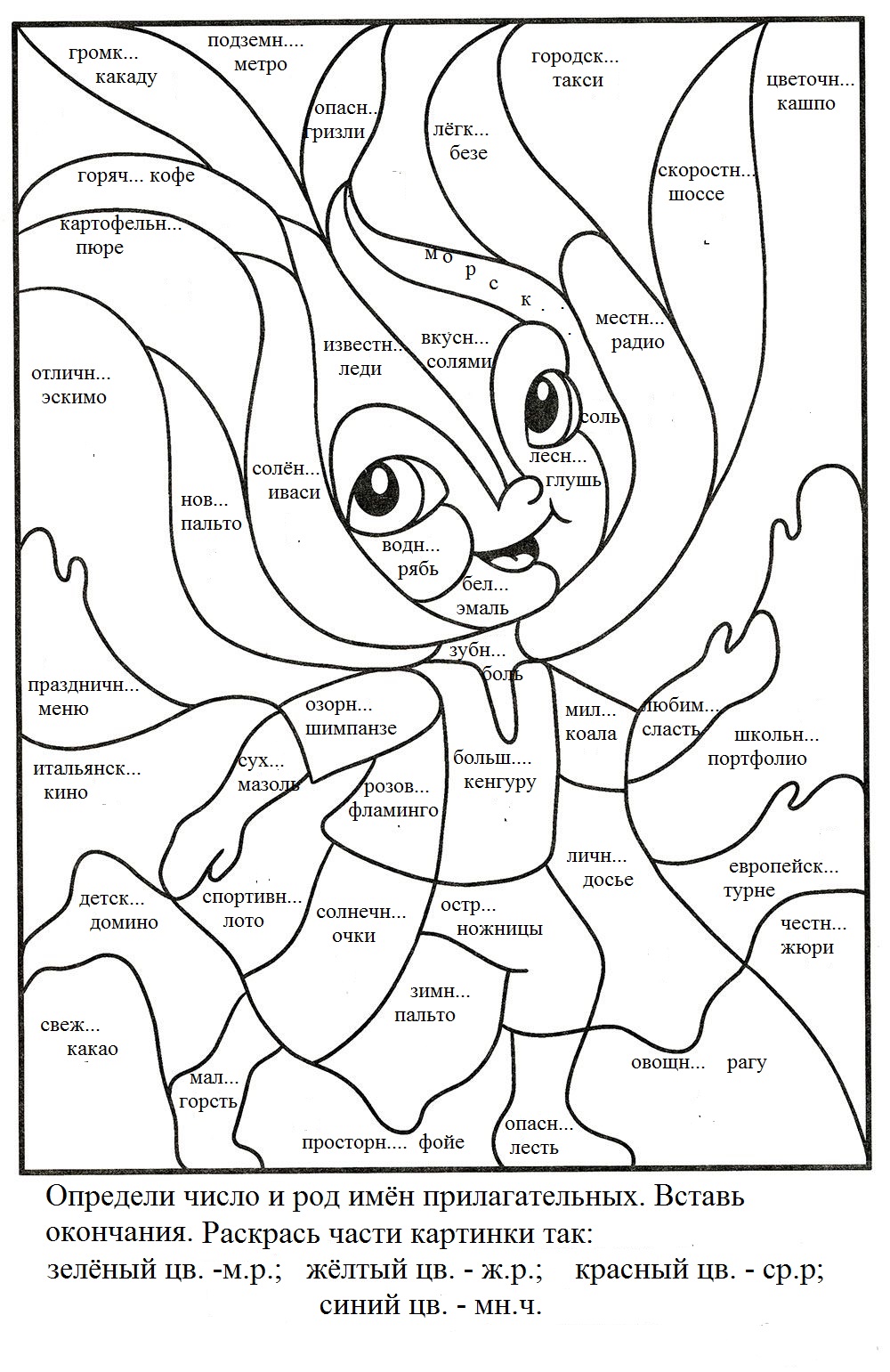 Родовые окончания имён прилагательных(словосочетания с несклоняемыми существительными)Вариант 2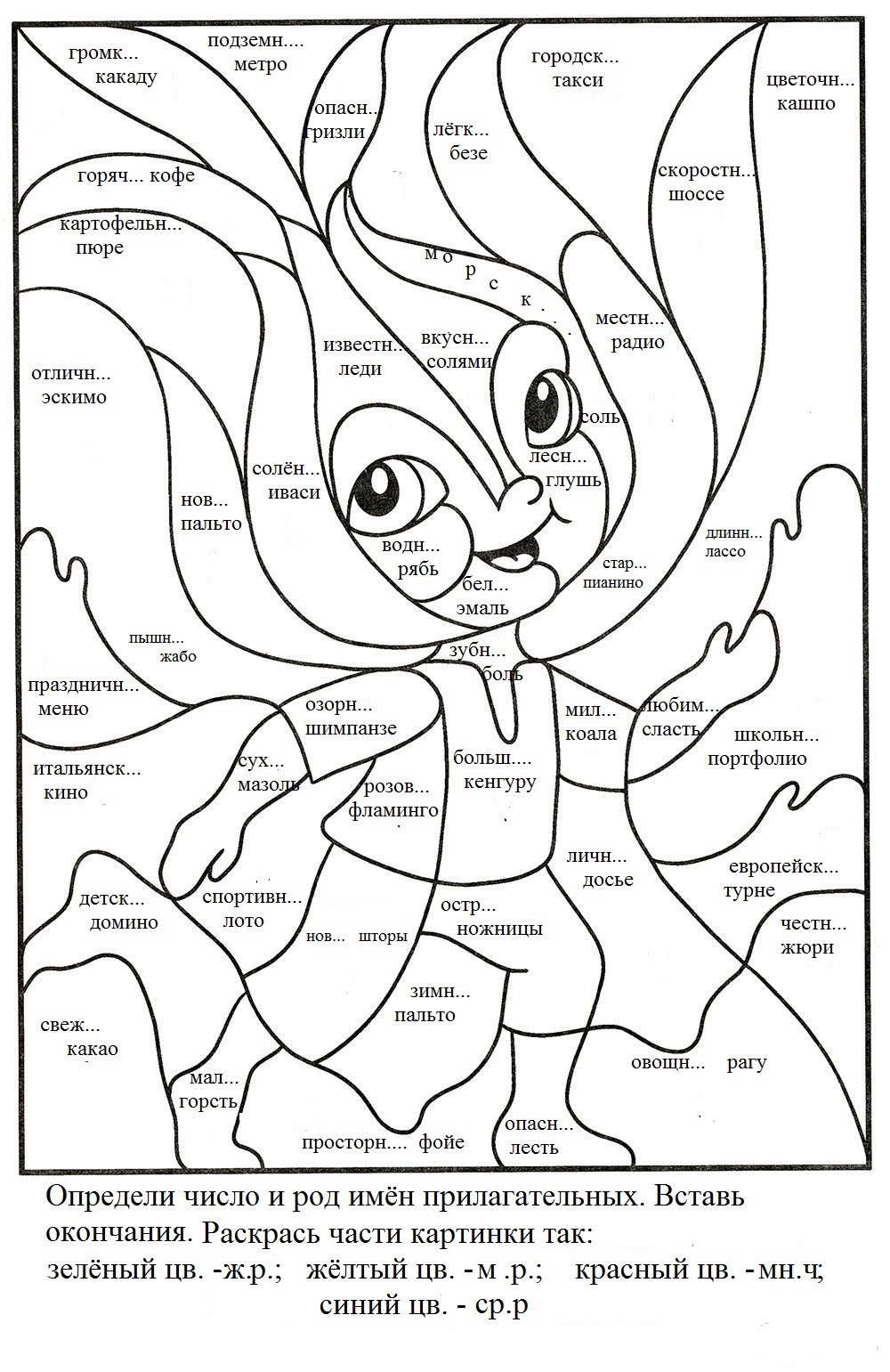 